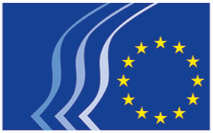 Euroopa Majandus- ja SotsiaalkomiteeIsikuandmete kaitse avaldus: dokumentidele juurdepääsu taotlemise vormDokumentidele juurdepääsu taotlemise vormis kogutud isikuandmete töötlemise suhtes kohaldatakse määrust (EL) nr 2018/1725.Kes vastutab isikuandmete töötlemise eest?Isikuandmete töötlemise eest vastutab (vastutava töötlejana) Euroopa Majandus- ja Sotsiaalkomitee. Isikuandmete töötlemise eest vastutav talitus on komitee posti-/arhiivitalitus – e-post: courrierarchivesCESE@eesc.europa.eu.Mis on isikuandmete töötlemise eesmärk?Teie isikuandmeid töödeldakse selleks, et oleks võimalik Teie taotlusele vastata.Milline on isikuandmete töötlemise õiguslik alus?Teie isikuandmeid töödeldakse määruse (EL) nr 2018/1725 artikli 5 lõike 1 punkti b alusel, sest nende töötlemine on vajalik vastutava töötleja õiguslikult siduva kohustuse täitmiseks.Milliseid isikuandmeid töödeldakse?Töödeldakse järgmisi isikuandmeid: eesnimi, perekonnanimi, organisatsioon, postiaadress, telefoninumber ja e-posti aadress.Kes on Teie isikuandmete vastuvõtjad või millised on vastuvõtjate kategooriad?Teie isikuandmetele pääseb juurde vaid piiratud hulk komitee asjaomaste talituste töötajaid eesmärgiga taotlusele selle olemust arvestades asjakohaselt vastata.Kas Teie isikuandmeid edastatakse mõnele kolmandale riigile (ELi mittekuuluvale riigile) või rahvusvahelisele organisatsioonile?Ei, Teie andmeid ei edastata ühelegi kolmandale riigile ega rahvusvahelisele organisatsioonile.Kuidas saate oma õigusi kasutada?Teil on õigus taotleda juurdepääsu oma isikuandmetele. Teil on samuti õigus paluda oma isikuandmeid parandada või need kustutada või piirata nende töötlemist. Päringud esitage aadressil (courrierarchivesCESE@eesc.europa.eu). Päringule vastatakse kuu aja jooksul.Kui leiate, et Teie isikuandmete töötlemisega komitees on rikutud Teile määrusega (EL) 2018/1725 antud õigusi, on Teil õigus esitada kaebus Euroopa Andmekaitseinspektorile (edps@edps.europa.eu). Kui kaua Teie isikuandmeid säilitatakse?Teie isikuandmeid säilitatakse maksimaalselt kaks aastat (ombudsmanile kaebuse esitamise tähtaeg) või asjaomasel juhul haldus- või kohtumenetluse lõpuni. Pärast seda ajavahemikku säilitatakse statistika ja ajalooga seotud eesmärkidel üksnes anonüümitud andmeid.Kas kogutud isikuandmeid kasutatakse automatiseeritud otsuste tegemiseks, sh profiilianalüüsiks?Ei, Teie isikuandmeid ei kasutata automatiseeritud otsuste tegemiseks.Kas Teie isikuandmeid töödeldakse lisaks mõnel muul eesmärgil kui sellel, milleks need andmed algselt koguti?Ei, Teie isikuandmeid ei töödelda muudel eesmärkidel.Kelle poole võite pöörduda küsimuste või kaebustega?Kui Teil on lisaküsimusi oma isikuandmete töötlemise kohta, võtke ühendust isikuandmete töötlemise eest vastutava osakonnaga (courrierarchivesCESE@eesc.europa.eu). Te võite alati pöörduda ka Euroopa Majandus- ja Sotsiaalkomitee andmekaitseametniku (data.protection@eesc.europa.eu) ja/või Euroopa Andmekaitseinspektori (edps@edps.europa.eu) poole._____________